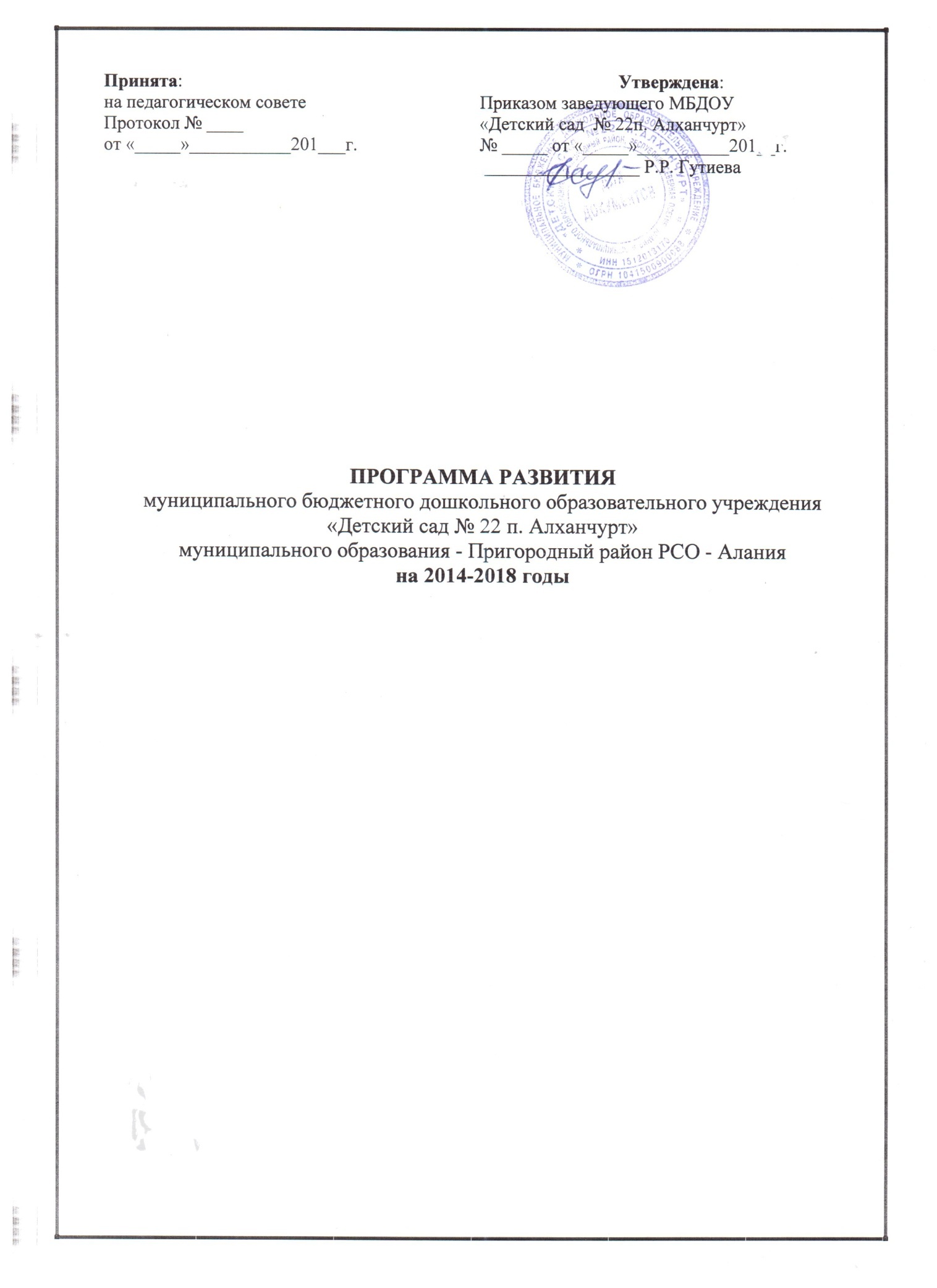               ПЛАН ПРОГРАММЫ РАЗВИТИЯ.I.ПАСПОРТ ПРОГРАММЫ РАЗВИТИЯ на 2014 – 2018 гг.  ИСТОРИЧЕСКАЯ СПРАВКА МБДОУ «ДЕТСКИЙ САД  № 22 п. Алханчурт».Дата введения в эксплуатацию: 1944г. в п. Алханчурт  был открыт малокомплектный ясли- сад и расположен в бараках. 1965г. ясли-сад переходит в приспособленное здание общежития  ГСХИ, и располагается на 1-ом этаже. Имеет обособленный вход, огражденный двор. В 1999 г. ясли-сад переименован в «Детский сад № 22».   Юридический адрес:  363112  РСО-Алания, Пригородный район, п. Алханчурт, ул. Алханчуртская 29 а. Режим работы с 7.00 до 19.00 часов. Выходные дни: суббота, воскресенье, праздники.Муниципальное дошкольное образовательное учреждение «Детский сад № 22 п. Алханчурт» является правопреемником ведомственного детского сада «Солнышко»  УЧХОЗА ГСХИ.     С 1944 года в детском саду функционирует 2 группы: одна группа ясельного  возраста, одна группа дошкольного возраста. Списочный состав детей  было – 35 человек, на данный момент – 55 детей.   В детском саду работает 3 воспитателя, музыкальный работник. Детский сад работал по программе М.А.Васильевой «Программа воспитания и обучения в детском саду». Бухгалтерия находилась в административном корпусе  УЧХОЗА ГСХИ. В детском саду автономное отопление, централизованное водоснабжение. За период с 1965 года по 1993 год благоустраивалась территория детского сада: посадка зеленых насаждений, разбивка клумб, игровые площадки для детей. С июля 1944г по ноябрь 1952г  ясли-сад возглавляла Ватаева Римма Васильевна.С 1952г по 1976 г – заведующая Михайлюк Елезавета Григорьевна.С 1976г по 1994г – заведующая Кудухова Маро Уруспиевна.  Педагогический коллектив под их руководством работал по программе М.А.Васильевой «Программа воспитания и обучения в детском саду». Руководители обеспечили ДОУ учебно-методическими пособиями, игровым материалом, оборудовала участок комплексным детским городком, теневыми навесами, песочными двориками. В 1993 году детский сад передан на баланс РОНО Пригородного района РСО –Алания и стал называться Детский сад № 22 Пригородного РОНО.  Работники детского сада продолжили трудовые отношения согласно статье 75 Трудового Кодекса Российской Федерации. В ДОУ функционировала 1 группа раннего возраста и 1 группа дошкольного возраста. Детский сад реализовал программу «Программа воспитания и обучения в детском саду» под ред. Васильевой М.А. (с 2 до 7 лет)   В 1994г. дошкольное учреждение возглавила Гутиева Римма Рамазановна. . В 2012 году МБДОУ «Детский сад № 22» успешно прошел процедуру аттестации дошкольного образовательного учреждения. Дошкольное учреждение пользуется спросом в поселке.            С 2012 года ДОУ переименован в муниципальное бюджетное дошкольное образовательное учреждение «Детский сад  № 22п. Алханчурт» 4. «Создание модели ДОУ общеразвивающего вида»Содержание образовательного процесса выстроено в соответствии с примерной программой развития и воспитания детей в детском саду  «От рождения до школы».   Программа разработана под редакцией Н. Е. Вераксы,  Т. С. Комаровой, М. А. Васильевой. Парциальные программы:  Р.Б. Стеркина, О.Л. Князева, Н.Н. Авдеева «Основы безопасности детей дошкольного возраста». «Мой край- моя святыня»  Бобылевой. А также программа обучения осетинскому языку Джимиевой. Основная образовательная		программа является комплексной образовательной программой. Все ее содержание сконцентрировано на ребенке, создание эмоционально-комфортного состояния и благоприятных условий для развития индивидуальности, позитивных личностных качеств. Одной из важнейших задач данной программы является обогащенное развитие детей дошкольного возраста, обеспечивающее единый процесс социализации-индивидуализации личности через осознание ребенком своих потребностей, возможностей и способностей.Квалификация педагогов ДОУ и профессиональный уровень помогает выстроить эффективный педагогический процесс, позволяет активно использовать мониторинг для отслеживания и коррекции качества педагогического труда.                                                         Штаты ДОУ.Кадры по образованию, стажу и квалификацииПрофессиональный рост педагогических кадров идет через:курсы повышения квалификации;посещение методических объединений;участие в творческих группах района;семинары-практикумы;конкурсы (ДОУ, муниципальный, региональный уровни);выездные семинары в другие города республики.  Большинство педагоги (3) имеют высшее образование и  трое педагогов - первую категорию.Контингент воспитанников.В настоящее время в МБДОУ функционирует 6 групп: 1 – для детей ясельного возраста, 5 – дошкольных.Сравнительный анализ здоровья детей, поступивших в наше учреждение за последние 2 года показал, что число детей с 1 группой здоровья снизилось, появились дети с пищевой аллергией.Группы здоровьяСведения  о семьях  воспитанников:По анкетированию и социологическому опросу по состоянию на 01.09.2015 года в ДОУ были изучены семьи дошкольников.Численность детей на 01.09.2015 – 48 человекДевочек - 28Мальчиков – 20 Внедрение в практику работы учреждения ряда парциальных программ: «Основы безопасности детей дошкольного возраста» Р.Б. Стеркина, О.Л. Князева, Н.Н. Авдеева ,«Мой край - моя святыня» Л.А. Бобылевой , «Обучение детей осетинскому языку» К.Т Джимиевой позволяет коллективу решать задачи по разностороннему, полноценному развитию каждого ребенка в соответствии с его возрастными возможностями и требованиями современного общества.В детском саду создан  мини-музей национального быта осетинского народа. Специалисты осуществляют тесную взаимосвязь с воспитателями возрастных групп, а в групповых комнатах созданы уголки уединения, оформлены уголки игр мальчиков и девочек, центр настроения и эмоций, личное пространство ребенка, альбомы «Моя семья», «Родной край». Дошкольный возраст – яркая, неповторимая страница в жизни каждого человека. Именно в этот период начинается процесс социализации, устанавливается связь ребенка с ведущими сферами бытия: миром людей, природы, предметным миром. Происходит приобщение к культуре, к общечеловеческим ценностям. Закладывается фундамент здоровья. Дошкольное детство – время первоначального становления личности, формирования основ самосознания и индивидуальности ребенка. Поэтому основная образовательная  программа создавалась авторами как программа обогащенного развития детей дошкольного возраста, обеспечивающая единый процесс социализации-индивидуализации личности через сознание ребенком своих потребностей и способностей. Актуальность проблем, связанных с нравственным воспитанием бесспорна. В педагогике нравственному воспитанию всегда уделялось серьезное внимание. Однако в методической литературе присутствовало понимание целей нравственного воспитания, но не были определены методы. Сегодня воспитание в нашем ДОУ выстраивается по 2-м взаимосвязанным направлениям: совершенствование содержания и форм эффективных технологий.Игра – важнейший компонент технологии воспитания. В игре ребенок развивается как личность, у него формируются те стороны психики, от которых впоследствии будет зависеть успешность его социальной практики, его отношения с окружающими людьми и самим собой.«Игра имеет важное значение в жизни ребенка, имеет то же значение, какое у взрослого имеет деятельность, работа, служба. Каков ребенок в игре, таков во многом он будет в работе, когда вырастет. Поэтому воспитание будущего деятеля происходит прежде всего в игре. И вся история отдельного человека как деятеля и работника может быть представлена в развитии игры и постепенном переходе ее в работу» (А.С.Макаренко).В основу работы с детьми была положена идея В.А.Сухомлинского: введение ребенка в сложный мир человеческих отношений – одна из важных задач воспитания личности ребенка дошкольного возраста. Детей нужно научить жить среди людей, формируя у них определенные психологические качества: внимание, волю, эмоции и навыки общения.Внедряя в практику новые подходы к развитию и воспитанию детей дошкольного возраста, личностно-ориентированную модель общения с ними, педагогический коллектив пришел к выводу: изменения необходимо начинать с себя. Еще Платон писал: «Педагог – это постоянный вопрос себе: как самому жить, чтобы своим примером воспитывать детей?»Главным условием успеха педагогических усилий в таком деликатном деле, как социально-эмоциональное развитие детей, является собственное образцовое поведение. От того, как построен процесс общения, зависят результаты образования, т.е. направление и уровень развития ребенка. Именно поэтому на педагога ложится основная ответственность за построение того или иного типа общения с ребенком, которое выступит в качестве наиболее благоприятного контекста, наиболее благоприятных условий для его развития. Что нужно делать, чтобы обеспечить такое общение?С целью повышения педагогического мастерства воспитателей были педсоветы: Современный дошкольник – особенности игровой деятельности», «Интегрированные занятия в ДОУ», созданы и реализованы проекты «Общение с книгой – путь развития социально-личностных качеств ребенка» (ст.гр.), «Вологодские поэты и писатели для детей дошкольного возраста» (ст.гр.), «Пани четверг» (ст.гр.), «Работаем с папой» (ст.гр.), «Чудо-дерево» (ср.гр.), «Книга для петуха» (мл.гр.); открытие базовой площадки по теме «Сотрудничество с семьёй по формированию социально-личностных качеств ребенка через художественную литературу» с целью развитие социально-личностных качеств ребенка в рамках проекта «Семейное чтение» и воспитание юного читателя. Создание альбомов по темам «Мой город», «В гостях у сказки», «Богатыри» являются учебно-методическими пособия, которыми могут пользоваться как дети в свободной активной деятельности, так  их родители и педагоги.		Особое внимание уделяется направленности деятельности ДОУ на преемственность в работе детского сада и школы. Личностно-ориентированный подход педагогов к воспитанию ребенка обеспечивает развитие способности детей к самооценке. Коллектив стремится в максимальной степени обеспечить ребенку свободный и доступный выбор деятельности.		В детском саду царит атмосфера доверия, игры и успеха. Включение детей в сферу организации совместной деятельности воспитателя с детьми строится на принципах добровольности и осознанности в условиях широкого выбора занятий по интересам.Формировать чувство патриотизма у ребенка – это не только воспитывать любовь к месту, где родился и живешь, уважение к традициям и обычаям народа, его истории, но и приобщать к культуре родного народа. Опыт работы свидетельствует: занятия-экскурсии помогают развивать у детей любознательность, эстетическое восприятие, воспитывать художественный вкус,  желание к сотрудничеству с другими людьми.Педагогический коллектив находится в тесном контакте с родителями воспитанников, что помогает строить работу по социально-личностному развитию на принципах доверия, диалога, партнерства, учета интересов родителей и их опыта в воспитании детей.Формы работы с родителями разнообразны – это и родительские собрания, информационные стенды, совместные мероприятия, дни открытых дверей, деловые игры, семинары, размещение  информации о работе ДОУ в районной газете и многое другоеХочется отметить работу родительского комитета, который выступает инициатором всех совместных мероприятий:  это и выступление на родительском собрании, проверка по питанию, все мероприятия, связанные с работой детского сада.Результаты: Детский сад является некоммерческой организацией – муниципальным учреждением, тип – бюджетное учреждение, создается для обеспечения реализации предусмотренных законодательством Российской Федерации полномочий органов местного самоуправления  в сфере образования. Учреждение относится к типу – «дошкольное образовательное учреждение», виду – «детский сад общеразвивающего вида»;приобретение нравственных умений и привычек детьми в ходе реализации программ доказано по наличию у детей желания, стремления следовать изучаемым правилам, по различным эмоциональным проявлениям (желания помочь, трудиться, оказать услугу взрослому, пожалеть другого и т.д.).личностно-ориентированную модель взаимодействия имеют 78% педагогов ДОУ;пополнение предметно-развивающей среды (дидактические пособия, альбомы, проектная деятельность и т.д.);расширился круг интересов родителей: регулярно участвуют в различных формах сотрудничества ДОУ и семьи;сотрудничество с социумом, определены сферы взаимодействия;В работе дошкольного учреждения есть проблемы как объективного, так и субъективного характера, а именно:1. Тотальная пропаганда СМИ потребительского восприятия мира, а не деятельного, созидательного, творческого служения людям, своей стране.2. Неподготовленность (мотивационная, эмоциональная, интеллектуальная) большей части родителей к формированию положительных качеств личности (толерантность, доброта, уважение) на фоне современного мира.3. Ограниченное представление родителей и детей о традиционной национальной культуре в научной, художественной и бытовой сферах.4. Разрушение традиционного уклада жизни семьи, утрата семейной функции передачи детям значимых культурных и жизненных ценностей.5. Экономическая проблема: в связи с удаленностью от культурных центров родители наших воспитанников не имеют возможности выехать к местам традиционной национальной культуры; у ДОУ нет достаточных средств на приобретение методической и информационной продукции по социально-личностному воспитанию; обновление материально-технической базы.КОНЦЕПЦИЯ ПОСТРОЕНИЯ ПРОГРАММЫ«Создание модели ДОУ общеразвивающего вида на основе социокультурного взаимодействия»Стратегическая цель – преобразование ДОУ в открытое учреждение, в котором первостепенное значение имеет:развитие нравственной основы личности ребенка;воспитание гражданина России;раскрытие творческого потенциала;изменение структуры управления ДОУ за счет привлечения родительских общественных организаций.Главные задачи:  Налаживать эффективную систему взаимодействия всех участников образовательного процесса «дети ↔ воспитатели ↔ родители.Формировать интегрированное социокультурное пространство в ДОУ.Задачи:Создать оптимальные условия для охраны и укрепления здоровья физического, психического и нравственного развития дошкольников.Создать условия, способствующие становлению гражданских, патриотических и нравственно-эстетических основ личности ребенка, приобщение к осетинской, русской национальным культурам.Создать единое социокультурное пространство воспитания и общения в дошкольном учреждении и семье, тесное сотрудничество с семьями дошкольников.Формировать творческое воображение как направление интеллектуального и личностного развития детей.Развивать детскую любознательность как основу познавательной активности будущего школьника.Развивать умственные и художественные способности детей дошкольного возраста как залог успешности в учебной деятельности.Направления системного развития ДОУАктивные формы воспитания и обучения. Социокультурные тренинги:работа в парах, группах, ресурсный круг (я вижу, я слышу, я чувствую);развитие навыков общения (диалоги), коллективного взаимодействия;умение элементарно планировать и управлять собственной деятельностью и деятельностью группы (самостоятельная подготовка к непосредственно образовательной деятельности, выполнение поручений, организация игрового пространства для сюжетно-ролевых игр, режиссерских игр, организация подвижных игр с правилами и т.д.)Организация общения с элементами эвристической беседы.Здоровьесберегающие технологии («неделя здоровья», «неделя игры»)Построение бесед по приобщению детей к истокам русской  и осетинской народных культур с опорой на игру и проживание событий (драматизация сказок, викторин, проблемные ситуации, интегрированные занятия с использованием ручных умений детей).Сотрудничество с семьейЦель: мониторинговые исследования и определение перспектив;установление партнерских отношений педагогов, родителей, детей, создание единого образовательного  пространства;психолого-педагогическое сопровождение просвещения родителей, вовлечение родителей в педагогическое самообразование;привлечение родителей к непосредственной творческой деятельности с детьми;.Активные формы взаимодействия.Проектная деятельность, организация тематических видео-просмотров взрослыми и совместно с детьми, совместное участие  в адаптационной программе, участие в праздниках, совместных мероприятиях.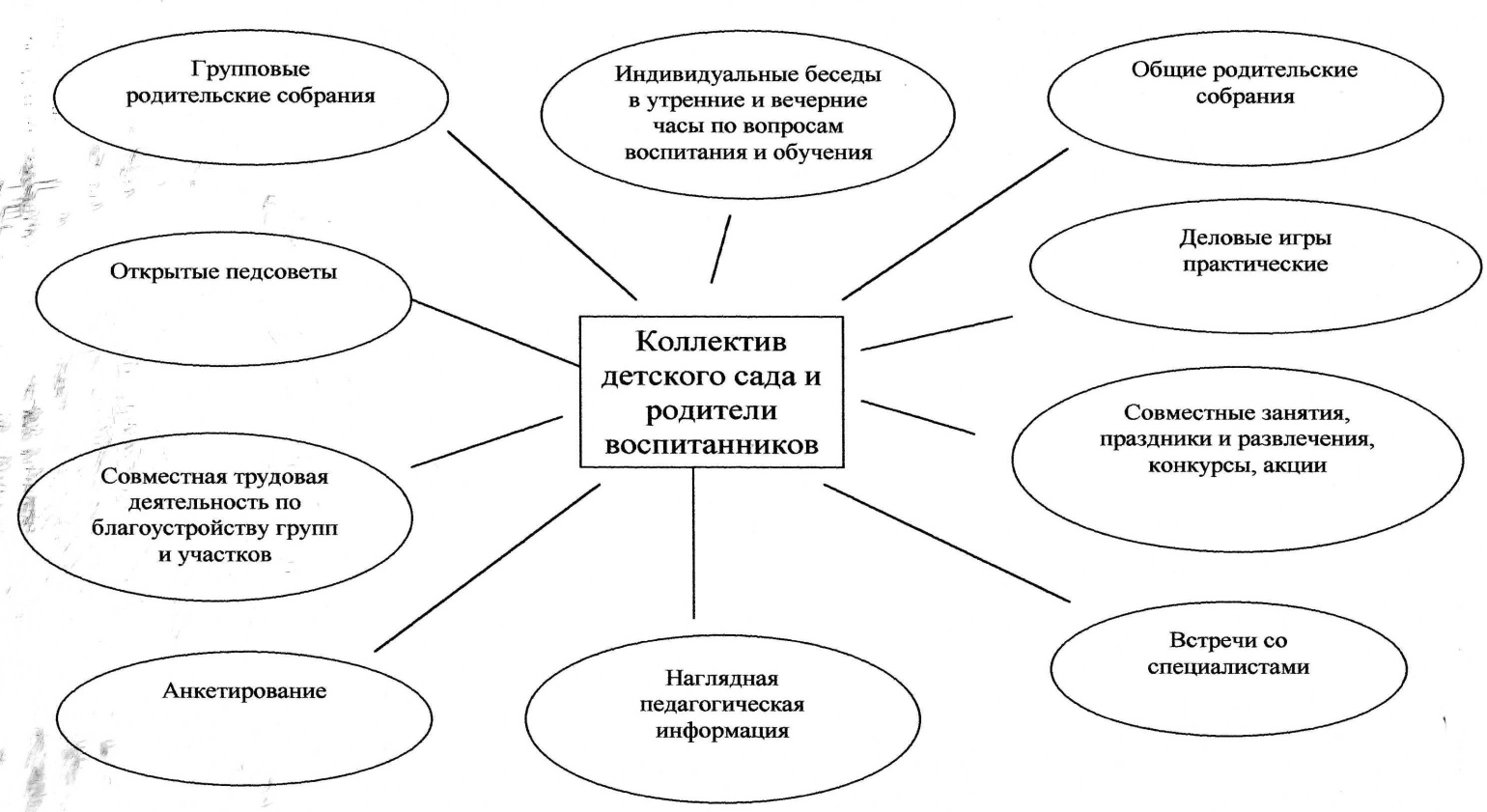 Охрана и укрепление здоровья детейЦель: Виды, задачи и необходимые условия для двигательной деятельности ребенкаУПРАВЛЕНИЕ ИННОВАЦИОННЫМИ ПРОЦЕССАМИ В ДОУСтратегия управления инновационными процессами в ходе реализации Программы развития предполагает, прежде всего, осознание всеми участниками педагогического процесса своей роли. Сколько бы мы ни говорили о детях и об их воспитании, а тон отношений задают взрослые. Педагогу, прежде чем стать субъектом деятельности, необходимо стать объектом познания и саморазвития.Важные особенности педагогической деятельности по социально-личностному развитию детей дошкольного возраста:педагогу необходимо самоопределиться в сфере духовной (внутренний анализ) деятельности прежде, чем начинать работу с детьми;невозможность передачи способа социально-личностного развития информационным путем, только в процессе совместной деятельности взрослого и воспитанника ;Управление взаимодействием участников инновационного образовательного процесса строится по нескольким уровням:Управление процессом согласования принципиальных подходов к реализации программы. Ведущая роль отводится руководителю и органам самоуправления.Управление процессом обновления содержания и выбора парциальных программ и технологий. Ведущая роль принадлежит инициативной группе, родительской общественности, специалистам ДОУ.Обеспечение слаженного взаимодействия педагогического коллектива, детей, родителей, администрации, хозяйственной службы и др.Схема структуры управления ДОУЭТАПЫ ОСОВЕНИЯ ПРОГРАММЫVIII. МОНИТОРИНГ КАЧЕСТВА ОБРАЗОВАНИЯ.По содержанию – качественное освоение знаний, умение систематизировать полученные знания, способность к целостному восприятия мира.По планированию – умение элементарно планировать и управлять собственной деятельностью и деятельностью группы на основе приобретаемых знаний и опыта.По коммуникативным умениям – освоение навыков эффективного общения и коллективного взаимодействия, нацеленность на взаиморазвитие в группе, становление культуры общения.По психологическому аспекту – развитие позитивной специальной, познавательной и творческой мотивации, настроенность на совместную деятельность и достижение значимых результатов.По социокультурному аспекту – освоение системы нравственных ценностей и социокультурного опыта, развитие способности использовать полученные знания на благо развития общества.Социально-личностное развитие предполагает приспособление ребенка к социальной действительности (миру людей), передачи и дальнейшего развития им социокультурного опыта, накопленного человечеством.Ребенок обладает культурными навыками.Ребенок оперирует специфическими знаниями.Ребенок знаком с традициями, обрядами, правилами.Ребенок владеет социальными качествами, позволяющие комфортно и эффективно существовать в обществе других людей.IX. ОЖИДАЕМЫЙ РЕЗУЛЬТАТПовышение престижа и поднятие авторитета ДОУ.Создание системы социально-личностного развития в ДОУ.Внедрение новых технологий образования детей дошкольного возраста.Снижение детской заболеваемости, повышению сопротивляемости организма, приобщению ребенка к ЗОЖ и овладению разнообразными видами двигательной активности.Обеспечение психофизического благополучия детей в условиях общественного воспитания, социальной адаптации к социуму, развивающему общению взрослых и детей.Обеспечение равных возможностей для получения дошкольного образования.Совершенствование форм семейного воспитания.Изучение и обобщение опыта работы с педагогами по образованию дошкольников.Улучшение материально-технической базы.Построение современной развивающей среды.Увеличение числа родителей в участии в образовательном процессе ДОУ.ВЫВОД: создание системы социально-личностного развития в дошкольном учреждении необходимо для нравственного совершенствования взрослых и детей, участвующих в образовательном процессе; пересмотрения социально-нравственных идеалов, на которых основаны традиционная русская  и осетинская культура, и без которой невозможно полноценное развитие личности человека.I. План программы развития………………………………………….2II. Паспорт программы развития на 2014 – 2018 гг…………...……3III. Историческая справка …………………………………………….4IV. «Создание модели ДОУ общеразвивающего вида на основе социокультурного взаимодействия» ………………………………13V. Управление инновационным процессом в ДОУ ……………….21VI. Этапы освоения программы …………………………………….22VII.  Мониторинг качества образования ……………………………26 VIII. Ожидаемый результат ...............................................................27Наименование программыПрограмма развития муниципального бюджетного дошкольного образовательного учреждения «Детский сад № 22 п. Алханчурт»» Основание для разработки программыПерспектива работы ДОУ.Основные направления программы развития.          ЗаказчикРуководство ДОУРазработчики программыКоллектив ДОУОсновные исполнители программыЗаведующий, музыкальный руководитель, воспитатели, старшая медицинская сестра, родительская общественность, представители социума, взаимодействующие с ДОУ.Сроки выполнения программыНачало – 2014 год (сентябрь)Окончание – 2018 годГодаГодаВсегоЗаведующийМузыкальный руководительМедсестраВоспитатели2014-2015 611132015-2016 611132016-20172017-2018ГодаКол-во педагоговОбразованиеОбразованиеСтаж работыСтаж работыСтаж работыСтаж работыСтаж работыКатегорияКатегорияКатегорияКатегорияГодаКол-во педагоговСредне-спецВысшее До 5 летДо 10 летДо 20 летДо 30 летСвыше 30 летБез категориивтораяперваявысшая2014-2015 5131132015-2016 5131132016-20172017-2018ГодаГода1-22-33-7Итого2014-2015-2226482015-2016-2530552016-20172017-2018ГодаГруппы здоровьяГруппы здоровьяГруппы здоровьяГруппы здоровьяГода12342014-20152015-20162016-20172017-2018Образовательный уровень:Высшее образование18%Средне-специальное33%Средне-профессиональное12%Среднее общее15%     .     неполное среднее22%По количеству детейМногодетные семьи35,5%Семьи (по 2 ребенка в семье)48,5%Семьи (по 1 ребенку в семье)16%По составу:Полная81%Неполная13,2%Родители, состоящие в разводе5,8По социальному уровню:Служащие13%РабочиеБезработные                                                              13%74% Удовлетворенность родителей работой ДОУДОУ пользуется авторитетом65%Хотели бы водить ребенка в другой детский сад5%Водят детей в наш сад, т.к. проживают в этом районе30%Совершенствование содержанияПривлечение семей воспитанников  Организация                детского досуга- программа адаптации ребенка раннего возраста к ДОУ;- здоровьесберега-ющие программы и технологии;- формирование социально-личностных качеств ребенка через художественную литературу ;- приобщение детей к истокам русской и осетинской народных культур. - использование действенно-развивающих модулей сопровождения семейного воспитания (родительский клуб ;- цикл семейных празднично-досуговых мероприятий (для всех категорий семей);- реализация проектной деятельности- циклы подготовки и проведения праздников, утренников- экскурсии,  путешествия по улицам села- традиции: проведение «недели здоровья» (ноябрь), «недели игры» (апрель)Формирование основ здорового образа жизни, его направленность на укрепление здоровья, физического и психического развития, эмоциональное благополучие каждого ребенкаЗадачи физического развитияЗадачи физического развитияЗадачи физического развитияОздоровительные:- охрана и укрепление здоровья, обеспечение нормального функциониро-вания всех органов и систем организма;- всестороннее физическое совершенствование функций организма;- повышение работоспособ-ности и закаливаниеОбразовательные:- формирование двигательных умений и навыков;- развитие физических качеств;- овладение ребенком элемен-тарными знаниями о своем организме, роли физических упражнений в его жизни, спо-собах укрепления собствен-ного здоровьяВоспитательные:- формирование интереса и потребности в занятиях физическими упражнениями;- разностороннее, гармоничное развитие ребенка (умственное, нравственное, эстетическое, трудовое)Средства физического развитияСредства физического развитияСредства физического развитияФизические упражненияЭколого-природные факторыПсихогигиенические факторыМетоды физического развитияМетоды физического развитияМетоды физического развитияНаглядные:- наглядно-зрительные приемы (показ физических упражнений, использование наглядных пособий, имитация, зрительные ориентиры);- наглядно-слуховые приемы (музыка, песни):- тактильно-мышечные приемы (непосредственная помощь воспитателя)Словесные:- объяснения, показ, пояснения, указания;- подача команд, распоряжений, сигналов;- вопросы к детям;- образный сюжетный рассказ, беседа;- словесная инструкцияПрактические:- повторение упражнений без изменения и с изменениями;- проведение упражнений в игровой форме;- проведение упражнений в соревновательной формеФормы работы:Формы работы:Формы работы:- физкультурные занятия;- физкультурно-оздоровительная работа в течение дня (утренняя гимнастика, физкультминутки, подвижные игры, физические упражнения на прогулке, закаливающие мероприятия);- активный отдых (физкультурные досуги, праздники, неделя здоровья,, неделя игры)- самостоятельная двигательная активность детей;- индивидуальная и дифференциация работы с детьми;- кружковая работа;- профилактические мероприятия.- физкультурные занятия;- физкультурно-оздоровительная работа в течение дня (утренняя гимнастика, физкультминутки, подвижные игры, физические упражнения на прогулке, закаливающие мероприятия);- активный отдых (физкультурные досуги, праздники, неделя здоровья,, неделя игры)- самостоятельная двигательная активность детей;- индивидуальная и дифференциация работы с детьми;- кружковая работа;- профилактические мероприятия.- физкультурные занятия;- физкультурно-оздоровительная работа в течение дня (утренняя гимнастика, физкультминутки, подвижные игры, физические упражнения на прогулке, закаливающие мероприятия);- активный отдых (физкультурные досуги, праздники, неделя здоровья,, неделя игры)- самостоятельная двигательная активность детей;- индивидуальная и дифференциация работы с детьми;- кружковая работа;- профилактические мероприятия.Виды двигательной активностиФизиологическая и воспитательная задачиНеобходимые условияОтветственныеДвижения во время бодрствованияУдовлетворение органической потребности в движении. Воспитание свободы движений, ловкости, смелости, гибкостиНаличие групповых помещений, на участке детского сада места для движения. Игрушки и пособия, побуждающие ребенка к движениямВоспитатели группСамостоятельная двигательная активность: подвижные игры, игры-эстафеты, элементы спортивных игрВоспитание умений двигаться в соответствии с заданными услови-ями, воспитывать волевое (произволь-ное) внимание через овладение умением выполнять правила игрыЗнание правил игрыВоспитатели группДвижения под музыкуВоспитание чувства ритма, умения выполнять движения под музыкуМузыкальное сопровождениеМузыкальный руководитель,воспитатели группУтренняя гимнастика и гимнастика после снаСделать более физиологически комфортным переход от сна к бодрствованию. Воспитывать потребность перехода от сна к бодрствованию через движенияЗнание воспитателем комплексов гимнастики после сна, продумывание места для проведения гимнастикиВоспитатели группI этап подготовительный2013-20142014-2015Осознание всеми участниками образовательного процесса проблем, определение путей их решения. Разработка программы развития. Составление образовательных и воспитательных проектов, их внедрение.II этап практический2014-20152014-2015Этап активных действий.Корректировка проектов. Организация адаптивного воспитательно-образовательного процесса. Промежуточная диагностика.III этап результативный2016Этап стабилизации.Самоконтроль, экспертная оценка обучения, воспитания и развития. Итоговый мониторинг.Направле-ния развитияМероприятия по реализации программыСрокиОтветственныеСоздание условий для дальней-шего развития Учреждения1. Замена лицензии в связи с реорганизацией учреждения2012 годзаведующийСоздание условий для дальней-шего развития Учреждения2. Проверки Мин обр.и науки РСО-Алания, Роспотребнадзора и Пожарного надзораАвгуст-октябрь 2015гзаведующийст.воспитательст.медсестраСоздание условий для дальней-шего развития Учреждения3. Укрепление материально-технической базы:- проведение косметического ремонта- приобретение технологического и учебного оборудования2014 год2014 годзаведующийзавхозпедагоги и обслуживающий персонал ДОУСоздание условий для дальней-шего развития Учреждения4. Продолжение работы по внедрению новых форм дошкольного образования:- сотрудничество с родителями воспитанников- кружки по запросам родителей и интересам детей2014-2015заведующийст.воспитательвоспитателиСоздание условий для дальней-шего развития Учреждения5. Анализ изменений нормативно-правовых документов, регламентирующих деятельность ДОУ, изменение локальных актов2015 - 2016заведующийСоздание условий для дальней-шего развития Учреждения6. Заключение новых договоров о сотрудничестве, обсуждение принципиальных позиций на уровне руководителей2015-2016заведующийСоздание условий для дальней-шего развития Учреждения7. Внедрить комплексно-тематическое планирование образовательного процесса в связи с введением ФГОС к структуре общеобразовательной программе2014-2015заведующийст.воспитательвоспитатели специалисты Создание условий для дальней-шего развития Учреждения8. Внедрить гибкий режим работы на группах (образовательная деятельность выносится в режимные моменты)2014-2015заведующийст.воспитательвоспитатели Повыше-ние профессиональной компетентности педагогов1. Аттестация педагогических работников2014-2018заведующийст.воспитательвоспитатели специалистыПовыше-ние профессиональной компетентности педагогов2. Повышение квалификации педагогических работниковпостояннозаведующийст.воспитательвоспитатели специалистыПовыше-ние профессиональной компетентности педагогов3. Обобщение педагогического опыта и нормативно-методической документациипостояннозаведующийст.воспитательвоспитатели специалистыПовыше-ние профессиональной компетентности педагогов4. Осуществление творческого подхода к использованию программ, разработке занятий и дидактических игр; подбор и адаптация методик по дошкольному образованию и воспитаниюпостояннозаведующийст.воспитательвоспитатели специалистыПовыше-ние профессиональной компетентности педагогов5. Участие педагогов в выставках, семинарах, смотрах-конкурсах, творческих группа и МО ( республиканский и муниципальный уровни)в соответст-вии с годо-вым планом Учреждения и планами МО и твор-ческих группзаведующийст.воспитательвоспитатели специалистыПовыше-ние профессиональной компетентности педагогов6. Организация и дальнейшее пополнение сайта ДОУ. Размещение подразделов сайта, согласно требований.2014-2016ст.воспитательпедагог-психологПовыше-ние качества дошколь-ного образова-ния1. Мониторинги:- уровня развития воспитанников- удовлетворенности родителей деятельностью ДОУежегодност.воспитательвоспитатели специалистыПовыше-ние качества дошколь-ного образова-ния2. Осуществление коррекционно-развивающих мероприятийпостоянновоспитатели специалистыПовыше-ние качества дошколь-ного образова-ния3. Внедрение новых технологий по всем образовательным областям.2014-2016воспитатели специалисты4. Образовательный процесс строится на комплексно-тематическом принципе и принципе интеграции2014-2016педагогический коллективОсуществление целостно-го подхода к оздоровлению и укрепле-нию здоровья дошколь-ников1. Внедрение новых здоровьесберегающих технологийв соответст-вии с годо-вым планом Учреждения и планами МО воспитателиОсуществление целостно-го подхода к оздоровлению и укрепле-нию здоровья дошколь-ников2. Участие в спортивных спартакиадах дошкольников («Неделя здоровья», спортивный праздник,)в соответст-вии с годо-вым планом Учреждения и планами МО воспитателиОсуществление целостно-го подхода к оздоровлению и укрепле-нию здоровья дошколь-ников3. Создание условий для двигательной активности детей совместно с семьями воспитанниковв соответст-вии с годо-вым планом Учреждения и планами МО воспитателиОсуществление целостно-го подхода к оздоровлению и укрепле-нию здоровья дошколь-ников4. Проведение профилактических прививок и осмотров2014-2016ст.медсестраОсуществление целостно-го подхода к оздоровлению и укрепле-нию здоровья дошколь-ников5. Проведение ежегодного мониторинга состояния здоровья детей:- диагностика состояния здоровья- диагностика психологического состояния дошкольника- диагностика физического развития дошкольников- медико-педагогический контроль- заполнение листа здоровья (группа раннего возраста)- работа с детьми с ограниченными возможностями2014-2018заведующийст.воспитательвоспитатели ст.медсестраОсуществление целостно-го подхода к оздоровлению и укрепле-нию здоровья дошколь-ников6. Улучшение качества питания, контроль над организацией питания2014-2018заведующийст.медсестраОсуществление целостно-го подхода к оздоровлению и укрепле-нию здоровья дошколь-ников7. Контроль за проведением оздоровительных лечебных мероприятий:- оценка эффективности профилактических и оздоровительных мероприятий2014-2018заведующийст.воспитательвоспитатели ст.медсестраОсуществление целостно-го подхода к оздоровлению и укрепле-нию здоровья дошколь-ников8. Совершенствование физкультурной работы:- отработка двигательных режимов для каждой возрастной группы- строительство спортивной площадки- дооснащение физкультурного зала2014-2018заведующийст.воспитательвоспитатели завхозОсуществление целостно-го подхода к оздоровлению и укрепле-нию здоровья дошколь-ников9. Лицензирование медицинской деятельности2016 гзаведующийст.медсестраОсуществление целостно-го подхода к оздоровлению и укрепле-нию здоровья дошколь-ников10. Приобретение необходимого оборудования для медицинского кабинета2013-2014заведующийст.медсестраОсуществление тесного взаимо-действия с родите-лями воспитанников для повыше-ния психоло-го-педа-гогичес-кой куль-туры, компетентности и участия семьи в жизни ДОУ1. Проведение работы по выявлению запросов родителей о содержании и качестве дошкольного образования в УчрежденииВ соответст-вии с годо-вым планомзаведующийст.воспитательвоспитатели специалистыОсуществление тесного взаимо-действия с родите-лями воспитанников для повыше-ния психоло-го-педа-гогичес-кой куль-туры, компетентности и участия семьи в жизни ДОУ2. Привлечение родителей и детей к участию в совместных мероприятияхВ соответст-вии с годо-вым планомзаведующийст.воспитательвоспитатели специалистыОсуществление тесного взаимо-действия с родите-лями воспитанников для повыше-ния психоло-го-педа-гогичес-кой куль-туры, компетентности и участия семьи в жизни ДОУ4. Внедрение нетрадиционных форм работы с родителями воспитанников:- «Семейное чтение»- «Школа будущего первоклассника»- взаимодействие с отцами воспитанников (через проектную деятельность)- совместные мероприятияВ соответст-вии с годо-вым планомзаведующийст.воспитательвоспитатели специалистыОсуществление тесного взаимо-действия с родите-лями воспитанников для повыше-ния психоло-го-педа-гогичес-кой куль-туры, компетентности и участия семьи в жизни ДОУ5. Использование средств массовой информации для информирования населения о работе ДОУ2014-2018заведующийст.воспитательвоспитатели специалистыОсуществление тесного взаимо-действия с родите-лями воспитанников для повыше-ния психоло-го-педа-гогичес-кой куль-туры, компетентности и участия семьи в жизни ДОУ6. Консультации воспитателей и специалистов ДОУ для родителей воспитанников, посещающих дошкольное Учреждение2014-2018заведующийст.воспитательвоспитатели специалистыОсуществление тесного взаимо-действия с родите-лями воспитанников для повыше-ния психоло-го-педа-гогичес-кой куль-туры, компетентности и участия семьи в жизни ДОУ7. Родительские собрания, участие в конкурсах,  в благоустройстве групп и территории ДОУ, памятки для родителей, открытые педсоветы, дни открытых дверей, информационные стенды, анкетирование родителей2014-2018заведующийст.воспитательвоспитатели специалистыОсуществление тесного взаимо-действия с родите-лями воспитанников для повыше-ния психоло-го-педа-гогичес-кой куль-туры, компетентности и участия семьи в жизни ДОУ8. Совершенствование планов и форм работы по взаимодействию с родителями воспитанников2014-2018педагогический коллективОсуществление преемст-венности образования между ДОУ и школой для подготовки и успешной адаптации детей к обучению в школеСовершенствование форм и методов работы совместно с МОУ «Михайловская средняя общеобразовательная школа »:- посещение уроков в школе и занятий в детском саду- организация совместных праздников- совместное проведение диагностических исследований детей- организация тематических конференций по обмену опытом- «Школа будущего первоклассника»2014-2018заведующийст.воспитательвоспитатели специалистыдиректор школыучителя начальных классов